Supplementary AppendixSupplementary Table 1. Relative importance of value to institution attributes to key opinion leaders (n = 12) Abbreviations used: sd, standard deviationSupplementary Table 2. Description of purposive searches conducted by the IAUAbbreviations used: AMC, academic medicine centre; GRADE, Grading of Recommendations, Assessment, Development and Evaluations; IAU, impact assessment unit.Supplementary Figure 1. Example of (a) feedback provided to innovation teams, and (b) impact assessment report for independent panel of assessors.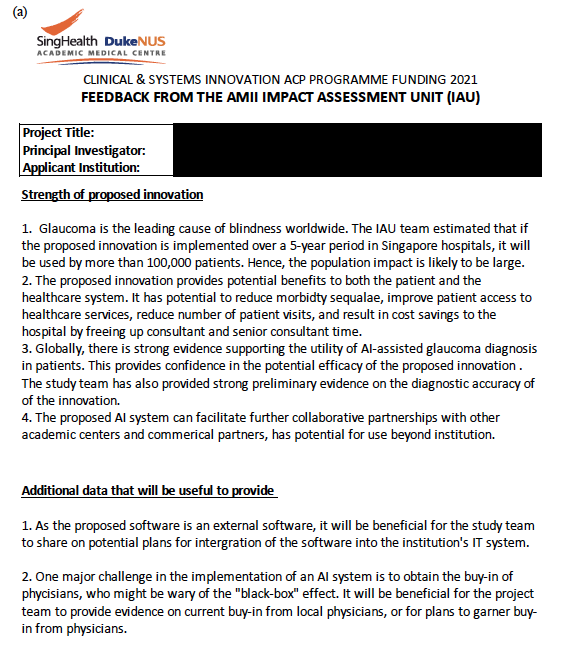 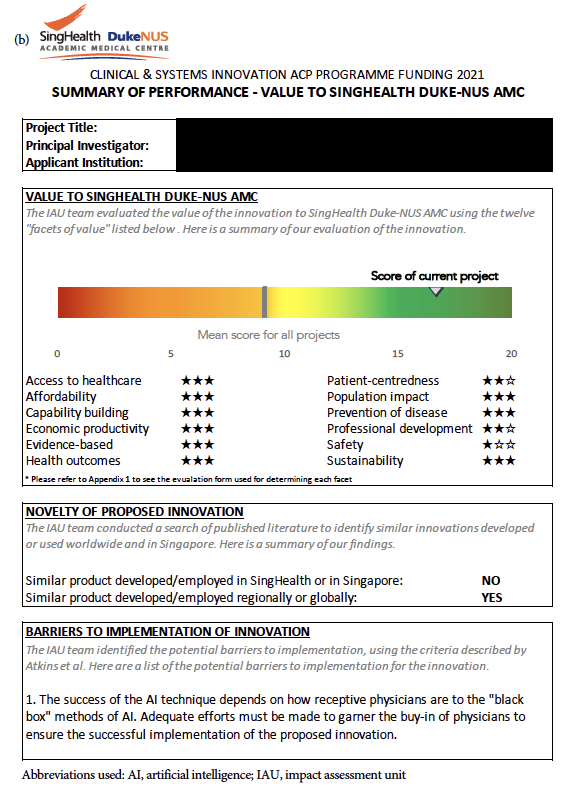 AttributeRankMean score out of five (sd)Health outcomes14.25 (0.75)Patient-centred14.25 (0.75)Access24.00 (0.60)Sustainability24.00 (0.60)Safety33.90 (0.80)Evidence-based43.85 (1.05)Affordability53.75 (0.95)Capability building53.75 (0.95)Economic productivity53.75 (0.95)Population impact53.75 (1.05)Prevention63.65 (0.90)Professional development72.65 (1.15)AttributeShort descriptionDatabases/Search EngineScope of purposive searchOther forms of data inputPotential value to the institutionPotential value to the institutionPotential value to the institutionPotential value to the institutionPotential value to the institutionAccessThe innovation can improve access to healthcare services for patientsPubMedCochrane LibraryGoogle ScholarPublished literature of similar innovations, with access to healthcare services as a study outcome. Level of evidence was rated using the GRADE quality scale.Preliminary data provided by the innovation teamsAffordabilityThe innovation can eventually result in health savings for the institution and/or the healthcare system.NoneNoneProjected cost calculations provided by the innovation teams, which are assessed by the IAUCapability buildingThe innovation can foster further research and innovation partnerships and/or has the potential to be scaled beyond the SingHealth Duke-NUS AMC.PubMedCochrane LibraryGoogle ScholarGoogle search enginePublished literature on clinical gaps in other local healthcare institutions locally or globally, that might be addressed by the proposed innovationExamples of commercialisation /patent of similar innovations Evidence of collaborative partnerships fostered provided by the innovation teamEconomic productivityThe innovation can improve the productivity of patient or caregivers (e.g., shorter downtime).PubMedCochrane LibraryGoogle ScholarPublished literature on similar innovations, with economic productivity as a study outcome.Level of evidence was rated using the GRADE quality scale.Preliminary data provided by the innovation teamsEvidence-basedThere is existing evidence that the innovation can address the stated healthcare problemPubMedCochrane LibraryGoogle ScholarPublished literature on similar innovations and impact on stated problem/healthcare gap as a study outcome. Level of evidence was rated using the GRADE quality scale.Preliminary data provided by the innovation teamsHealth outcomesThe innovation can reduce morbidity and/or mortalityPubMedCochrane LibraryGoogle ScholarPublished literature on similar innovations, with morbidity/mortality as a study outcome. Level of evidence was rated using the GRADE quality scale.Preliminary data provided by the innovation teamsPatient-centredThe innovation can address the specific needs of patients and/or caregiversPubMedCochrane LibraryGoogle ScholarGoogle search enginePublished literature (surveys, structures interviews, focus groups) suggesting gap in patient/caregiver needsPublished reviews and expert opinion papersLocal publications (e.g., news reports, institutional reports)Preliminary data provided by the innovation teamsPopulation impactThe innovation can impact many patientsPubMedCochrane LibraryGoogle ScholarGoogle search enginePublished literature on local or global epidemiology of stated clinical problemLocal government or census websitesPreliminary data provided by the innovation teamsNumber of patients with the stated clinical problem seen annually, obtained from the SingHealth electronic clinical databasePreventionThe innovation can directly prevent health deterioration or disease occurrence in the futurePubMedCochrane LibraryGoogle ScholarPublished literature on similar innovations, with disease prevention as a study outcome. Level of evidence was rated using the GRADE quality scale.Preliminary data provided by the innovation teamsProfessional developmentThe innovation can enable staff to gain new skills.NoneNoneEvidence of staff development opportunities provided by project teams, which are assessed by the IAUSafetyThe innovation can improve safety for patients and/or staffPubMedCochrane LibraryGoogle ScholarPublished literature on similar innovations, with patient/healthcare worker safety as an outcome measure.Level of evidence was rated using the GRADE quality scale.Preliminary data provided by the innovation teamsSustainabilityThe innovation is likely to be adopted in a continued manner in the future in the local healthcare settingNoneNoneEvidence of buy-in from relevant stakeholders provided by project team in submitted proposals, which are assessed by the IAUEndorsement by clinical chairperson and support from centre representatives NoveltyNoveltyNoveltyNoveltyNoveltyNoveltyThe innovation offers a novel solution to the existing healthcare problemPubMedCochrane LibraryGoogle ScholarGoogle search enginePublished literature with similar innovationsPublished literature describing alternative solutions to the existing healthcare problem Commercial websites offering similar innovationsLocal and international non-peer reviewed publications (e.g., news reports, institutional reports, presentations) describing similar innovationsLocal and international non-peer reviewed publications (e.g., news reports, institutional reports, presentations) describing alternative solutions to the existing healthcare problemNonePotential barriers to implementationPotential barriers to implementationPotential barriers to implementationPotential barriers to implementationPotential barriers to implementationSocialThere are foreseeable social barriers that may prevent implementation of the innovationPubMedCochrane LibraryGoogle ScholarGoogle search enginePublished literature describing the implementation of similar innovations to identify social issues that were encounteredReviews and expert opinions of similar innovationsLocal publications (e.g., news reports, institutional reports) relevant to the innovationPreliminary evidence provided by project teamsEnvironmentalThere are potential limitations in the present resources that may prevent the implementation of the innovationPubMedCochrane LibraryGoogle ScholarGoogle search enginePublished literature describing the implementation of similar innovations to identify environmental resources required Reviews and expert opinions of similar innovationsLocal publications (e.g., news reports, institutional reports) relevant to the innovationPreliminary evidence provided by project teamsDiscussion with key opinion leaders in the SingHealth Duke-NUS AMCIntentionRelevant stakeholders demonstrate a certainty of commitment to implement of the innovationNoneNoneEvidence of buy-in from relevant stakeholders provided by project team in submitted proposals, which are assessed by the IAUProfessional rolesThe stakeholders involved are the appropriate group to implement the innovationPubMedCochrane LibraryGoogle ScholarPublished literature describing the implementation of similar innovations to identify stakeholders involved Reviews and expert opinions of similar innovationsEvidence of buy-in from relevant stakeholders provided by project team in submitted proposals, which are assessed by the IAUBelief about consequencesExpectations of the impact of the proposed innovation is reasonablePubMedCochrane LibraryGoogle ScholarPublished literature on similar innovations and impact on stated problem/healthcare gapReviews and expert opinions of similar innovationsTimeline and milestones provided by the project teamBelief about capabilitiesThe stakeholders are empowered to implement the innovation.NoneNoneDiscussion with key opinion leaders in the SingHealth Duke-NUS AMCGoalsProper priority setting and action planning for implementation are in place.NoneNoneTimeline and milestones provided by the project teamEmotionsThe stakeholders have no emotional barriers preventing the implementation of the innovation.PubMedCochrane LibraryGoogle ScholarPublished literature describing the implementation of similar innovations to identify stakeholders involved and any potential emotional barriersEvidence of buy-in from relevant stakeholders provided by project team in submitted proposals, which are assessed by the IAUKnowledgeSignificant advancement of knowledge for the users is required before the innovation can be implementedPubMedCochrane LibraryGoogle ScholarPublished literature describing the implementation of similar innovations to identify any potential knowledge barriersMethodology provided by project teamsSkillsSpecialized training for users is required before the innovation can be implementedPubMedCochrane LibraryGoogle ScholarPublished literature describing the implementation of similar innovations to identify any potential skill barriersMethodology provided by project teams